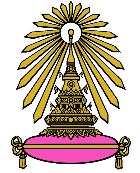 คำอธิบายรายวิชาเพิ่มเติมวิชา หน้าที่พลเมืองและการป้องกันการทุจริต	รหัสวิชา ส21231		     ชั้นมัธยมศึกษาปีที่ 1เวลาเรียน   1 ชั่วโมง /สัปดาห์ 	        		จำนวน 0.5 หน่วยกิต 			รวม 20 ชั่วโมงมีส่วนร่วมอนุรักษ์มารยาทไทยในการแสดงความเคารพ การสนทนา การแต่งกาย การมีสัมมาคารวะ แสดงออกถึงความเอื้อเฟื้อเผื่อแผ่และเสียสละต่อสังคม เห็นคุณค่าและอนุรักษ์ขนบธรรมเนียมประเพณีศิลปวัฒนธรรมและภูมิปัญญาไทย ศึกษาเกี่ยวกับการแยกแยะระหว่างผลประโยชน์ส่วนตนกับผลประโยชน์ส่วนรวม ความละอายและความ ไม่ทนต่อการทุจริต STRONG / จิตพอเพียงต่อต้านการทุจริต ปฏิบัติตนเป็นแบบอย่างของความรักชาติ ยึดมั่นในศาสนา และเทิดทูนสถาบันพระมหากษัตริย์ ประยุกต์และเผยแพร่พระบรมราโชวาท ในเรื่องมีเหตุผล รอบคอบ หลักการทรงงาน ในเรื่องการใช้ธรรมชาติช่วยธรรมชาติโดยใช้กระบวนการคิด วิเคราะห์ จำแนก แยกแยะ การฝึกปฏิบัติจริง การทำโครงงานกระบวนการ เรียนรู้ 5 ขั้นตอน (5 STEPs) การอภิปราย การสืบสอบ การแก้ปัญหา ทักษะการอ่านและการเขียน เพื่อใช้ประกอบการตัดสินใจในกิจกรรมต่าง ๆ ปฏิบัติตนเป็นผู้มีวินัยในตนเอง ในเรื่องความซื่อสัตย์สุจริต อดทน ขยันหมั่นเพียร ใฝ่หาความรู้ ตั้งใจปฏิบัติหน้าที่ และยอมรับผลที่เกิดจากการกระทำของตนเอง ยอมรับความหลากหลายทางสังคมวัฒนธรรมในภูมิภาคเอเชียตะวันออกเฉียงใต้ ในเรื่องวิถีชีวิตและให้มี ความตระหนักและเห็นความสำคัญของการต่อต้านและการป้องกันการทุจริตผลการเรียนรู้ 1. มีส่วนร่วมในการอนุรักษ์มารยาทไทย 2. แสดงออกถึงความเอื้อเฟื้อเผื่อแผ่ และเสียสละต่อสังคม 3. เห็นคุณค่าและอนุรักษ์ขนบธรรมเนียม ประเพณี ศิลปวัฒนธรรม และภูมิปัญญาไทย  ปฏิบัติตนเป็น     พลเมืองดีตามวิถีประชาธิปไตย 4. เป็นแบบอย่างของความรักชาติ ยึดมั่นในศาสนา และเทิดทูนสถาบันพระมหากษัตริย์ 5. ประยุกต์และเผยแพร่พระบรมราโชวาท หลักการทรงงาน และหลักปรัชญาของเศรษฐกิจพอเพียง 6. มีความรู้ ความเข้าใจเกี่ยวกับการแยกแยะระหว่างผลประโยชน์ส่วนตน กับผลประโยชน์ส่วนรวม 7. มีความรู้ ความเข้าใจเกี่ยวกับความละอายและความไม่ทนต่อการทุจริต 8. มีความรู้ ความเข้าใจเกี่ยวกับ STRONG / จิตพอเพียงต่อต้านการทุจริตรวมทั้งหมด 8  ผลการเรียนโครงสร้างรายวิชาเพิ่มเติมรายวิชา   หน้าที่พลเมืองและการป้องกันการทุจริต    รหัสวิชา ส21231   		     ชั้นมัธยมศึกษาปีที่ 1       ภาคเรียนที่  1       				    จำนวน 0.5 หน่วยกิต		       จำนวน 20 ชั่วโมง        คำอธิบายรายวิชาเพิ่มเติมวิชา หน้าที่พลเมืองและการป้องกันการทุจริต	รหัสวิชา ส21232		     ชั้นมัธยมศึกษาปีที่ 1เวลาเรียน  1 ชั่วโมง /สัปดาห์ 	        		จำนวน 0.5 หน่วยกิต 			รวม 20 ชั่วโมงปฏิบัติตนเป็นผู้มีวินัยในตนเอง ในเรื่องความซื่อสัตย์สุจริต ขยันหมั่นเพียร อดทน ใฝ่หาความรู้ ตั้งใจปฏิบัติหน้าที่ และยอมรับผลที่เกิดจากการกระทำของตนเอง รู้หน้าที่ของพลเมืองและรับผิดชอบต่อสังคมในการ ต่อต้านการทุจริต การปลูกป่าในใจคน และหลักปรัชญาของเศรษฐกิจพอเพียง ปฏิบัติตนเป็นผู้มีวินัยในตนเอง ในเรื่องความซื่อสัตย์สุจริต ขยันหมั่นเพียร อดทน ใฝ่หาความรู้ และตั้งใจปฏิบัติหน้าที่ เป็นพลเมืองดีตามวิถีประชาธิปไตย ในการมีส่วนร่วมในกิจกรรมต่าง ๆ ของสังคม การตัดสินใจโดยใช้เหตุผล มีส่วนร่วมและรับผิดชอบในการตัดสินใจในกิจกรรมของห้องเรียนและโรงเรียน ตรวจสอบข้อมูล  อยู่ร่วมกันอย่างสันติและพึ่งพาซึ่งกันและกันในสังคมพหุวัฒนธรรม ด้วยการเคารพซึ่งกันและกัน ไม่แสดงกิริยาและวาจาดูหมิ่นผู้อื่น ช่วยเหลือซึ่งกันและกัน แบ่งปัน มีส่วนร่วมในการแก้ปัญหาความขัดแย้ง โดยสันติวิธี ในเรื่องการทะเลาะวิวาท ความคิดเห็นไม่ตรงกัน ด้วยการเจรจาไกล่เกลี่ย การเจรจาต่อรอง การระงับ ความขัดแย้ง ปฏิบัติตนเป็นผู้มีวินัยในตนเอง ในเรื่องความซื่อสัตย์สุจริต อดทน ใฝ่หาความรู้ ตั้งใจปฏิบัติหน้าที่ ยอมรับผลที่เกิดจากการกระทำของตนเอง โดยใช้กระบวนการกลุ่ม กระบวนการคิด กระบวนการปฏิบัติ กระบวนการเผชิญสถานการณ์ กระบวนการแก้ปัญหา กระบวนการสืบเสาะหาความรู้ กระบวนการสร้างความตระหนัก กระบวนการสร้างค่านิยม และกระบวนการสร้างเจตคติ เพื่อให้ผู้เรียนมีลักษณะที่ดีของคนไทย ภาคภูมิใจในความเป็นไทย แสดงออกถึงความรักชาติ ยึดมั่น ในศาสนา และเทิดทูนสถาบันพระมหากษัตริย์ เป็นพลเมืองดีในระบอบประชาธิปไตยอันมีพระมหากษัตริย์ทรงเป็นประมุข มีส่วนร่วมทางการเมืองการปกครอง อยู่ร่วมกับผู้อื่นอย่างสันติ จัดการความขัดแย้งด้วยสันติวิธี และมีวินัยในตนเอง เพื่อให้มี ความตระหนักและเห็นความสำคัญของการต่อต้านและการป้องกันการทุจริตผลการเรียนรู้  1. ปฏิบัติตนเป็นพลเมืองดีตามวิถีประชาธิปไตย  2. มีส่วนร่วมและรับผิดชอบในการตัดสินใจ ตรวจสอบข้อมูลเพื่อใช้ประกอบการตัดสินใจในกิจกรรม     ต่าง ๆ3. ยอมรับความหลากหลายทางสังคมวัฒนธรรมในภูมิภาคเอเชียตะวันออกเฉียงใต้ และ	อยู่ร่วมกันอย่าง    สันติ และพึ่งพาซึ่งกันและกัน 4. มีส่วนร่วมในการแก้ปัญหาความขัดแย้งโดยสันติวิธี 5. ปฏิบัติตนเป็นผู้มีวินัยในตนเอง    	6. มีความรู้ ความเข้าใจเกี่ยวกับพลเมืองและมีความรับผิดชอบต่อสังคม สามารถคิด แยกแยะระหว่าง              ผลประโยชน์ส่วนตน กับผลประโยชน์ส่วนรวมได้ 7. ปฏิบัติตนเป็นผู้ที่ STRONG / จิตพอเพียงต่อต้านการทุจริต 8. ปฏิบัติตนตามหน้าที่พลเมืองและมีความรับผิดชอบต่อสังคม 9. ตระหนักและเห็นความสำคัญของการต่อต้านและป้องกันการทุจริต รวมทั้งหมด  9  ผลการเรียนรู้โครงสร้างรายวิชาเพิ่มเติมรายวิชา หน้าที่พลเมืองและการป้องกันการทุจริต  	รหัสวิชา ส21232   	      ชั้นมัธยมศึกษาปีที่ 1      ภาคเรียนที่   2    					จำนวน 0.5  หน่วยกิต	      จำนวน  20  ชั่วโมงคำอธิบายรายวิชาเพิ่มเติมวิชา หน้าที่พลเมืองและการป้องกันการทุจริต	รหัสวิชา ส 22233		     ชั้นมัธยมศึกษาปีที่ 2เวลาเรียน  1 ชั่วโมง /สัปดาห์ 	        		จำนวน 0.5 หน่วยกิต 			รวม 20 ชั่วโมงมีส่วนร่วมและแนะนำผู้อื่นให้อนุรักษ์มารยาทไทย ในการแสดงความเคารพ การสนทนา การแต่งกาย การมีสัมมาคารวะ แสดงออกและแนะนำผู้อื่นให้มีความเอื้อเฟื้อเผื่อแผ่และเสียสละต่อสังคม เห็นคุณค่า อนุรักษ์ และสืบสานขนบธรรมเนียม ประเพณี ศิลปวัฒนธรรมและภูมิปัญญาไทย ปฏิบัติตนเป็นผู้มีวินัยในตนเอง ในเรื่อง ความซื่อสัตย์สุจริต ขยันหมั่นเพียร อดทน ตั้งใจปฏิบัติหน้าที่ และยอมรับผลที่เกิดจากการกระทำของตนเอง ศึกษาเกี่ยวกับการแยกแยะระหว่างผลประโยชน์ส่วนตนกับผลประโยชน์ส่วนรวม ความละอายและความ ไม่ทนต่อการทุจริต STRONG / จิตพอเพียงต่อต้านการทุจริต รู้หน้าที่ของพลเมืองและรับผิดชอบต่อสังคมในการ ต่อต้านการทุจริต ปฏิบัติตนเป็นแบบอย่างและแนะนำผู้อื่นให้มีการปฏิบัติตนที่แสดงออกถึงความรักชาติ ยึดมั่นในศาสนา และเทิดทูนสถาบันพระมหากษัตริย์ ประยุกต์และเผยแพร่พระบรมราโชวาท ในเรื่องการมีสติ ความขยัน อดทน หลักการทรงงาน ในเรื่องภูมิสังคม ขาดทุนคือกำไร และหลักปรัชญาของเศรษฐกิจพอเพียง ปฏิบัติตนเป็นผู้มีวินัยในตนเอง ในเรื่องความซื่อสัตย์สุจริต ขยันหมั่นเพียร อดทน ใฝ่หาความรู้ และตั้งใจปฏิบัติหน้าที่ โดยใช้กระบวนการกลุ่ม กระบวนการคิด กระบวนการปฏิบัติ กระบวนการเผชิญสถานการณ์ กระบวนการ แก้ปัญหา กระบวนการสืบเสาะหาความรู้ กระบวนการสร้างความตระหนัก กระบวนการสร้างค่านิยม และกระบวนการสร้างเจตคติ  ใช้กระบวนการคิด วิเคราะห์ จำแนก แยกแยะ การฝึกปฏิบัติจริง การท าโครงงานกระบวนการ เรียนรู้5 ขั้นตอน (5 STEPs) การอภิปราย การสืบสอบ การแก้ปัญหา ทักษะการอ่านและการเขียน เพื่อให้มี ความตระหนักและเห็นความสำคัญของการต่อต้านและการป้องกันการทุจริตเพื่อให้ผู้เรียนมีลักษณะที่ดีของคนไทย ภาคภูมิใจในความเป็นไทย แสดงออกถึงความรักชาติ ยึดมั่น ในศาสนา และเทิดทูนสถาบันพระมหากษัตริย์ ให้มี ความตระหนักและเห็นความสำคัญของการต่อต้านและการป้องกันการทุจริตผลการเรียนรู้ 1. มีส่วนร่วมและแนะนำผู้อื่นให้อนุรักษ์มารยาทไทย 2. แสดงออกและแนะนำผู้อื่นให้มีความเอื้อเฟื้อเผื่อแผ่ และเสียสละต่อสังคม 3. เห็นคุณค่า อนุรักษ์ และสืบสานขนบธรรมเนียม ประเพณี ศิลปวัฒนธรรม และภูมิปัญญาไทย 4. เป็นแบบอย่างและแนะนำผู้อื่นให้มีความรักชาติ ยึดมั่นในศาสนา และเทิดทูนสถาบันพระมหากษัตริย์5. ประยุกต์และเผยแพร่พระบรมราโชวาท หลักการทรงงาน และหลักปรัชญาของเศรษฐกิจพอเพียง 6. มีความรู้ ความเข้าใจเกี่ยวกับพลเมืองและมีความรับผิดชอบต่อสังคม 7. สามารถคิดแยกแยะระหว่างผลประโยชน์ส่วนตน กับผลประโยชน์ส่วนรวมได้ 8. ปฏิบัติตนเป็นผู้ละอายและไม่ทนต่อการทุจริตทุกรูปแบบ 9. ปฏิบัติตนเป็นผู้ที่ STRONG / จิตพอเพียงต่อต้านการทุจริต 10. ปฏิบัติตนตามหน้าที่พลเมืองและมีความรับผิดชอบต่อสังคม 11. ตระหนักและเห็นความสำคัญของการต่อต้านและป้องกันการทุจริต รวมทั้งหมด 11 ผลการเรียนรู้โครงสร้างรายวิชาเพิ่มเติมรายวิชา   หน้าที่พลเมืองและการป้องกันการทุจริต     รหัสวิชา ส22233 		      ชั้นมัธยมศึกษาปีที่ 2  ภาคเรียนที่ 1  					     จำนวน 0.5  หน่วยกิต	      จำนวน  20  ชั่วโมงคำอธิบายรายวิชาเพิ่มเติมวิชา หน้าที่พลเมืองและการป้องกันการทุจริต	รหัสวิชา ส22234		     ชั้นมัธยมศึกษาปีที่ 2เวลาเรียน  1 ชั่วโมง /สัปดาห์ 	        		จำนวน 0.5 หน่วยกิต 			รวม 20 ชั่วโมงปฏิบัติตนเป็นพลเมืองดีตามวิถีประชาธิปไตย ในเรื่องการติดตามข่าวสารบ้านเมือง ความกล้าหาญ ทางจริยธรรม การเป็นผู้นำและการเป็นสมาชิกที่ดี มีส่วนร่วมและรับผิดชอบในการตัดสินใจต่อกิจกรรมของ ห้องเรียนและโรงเรียน ตรวจสอบข้อมูลเพื่อใช้ประกอบการตัดสินใจในกิจกรรมต่าง ๆ และรู้ทันข่าวสาร ปฏิบัติตน เป็นผู้มีวินัยในตนเอง ในเรื่องความซื่อสัตย์สุจริต อดทน ตั้งใจปฏิบัติหน้าที่ ใฝ่หาความรู้ และยอมรับผลที่เกิดจากการกระทำของตนเอง มีจิตพอเพียงต่อต้านการทุจริต รู้หน้าที่ของพลเมืองและรับผิดชอบต่อสังคมในการ ต่อต้านการทุจริต เห็นคุณค่าของการอยู่ร่วมกันในภูมิภาคเอเชียอย่างสันติ และพึ่งพาอาศัยซึ่งกันและกันโดยคำนึงถึง ความหลากหลายทางสังคม วัฒนธรรมในภูมิภาคเอเชีย ในเรื่องวิถีชีวิต วัฒนธรรม ศาสนา สิ่งแวดล้อม การอยู่ร่วมกันในสังคมพหุวัฒนธรรมและการพึ่งพาซึ่งกันและกัน ในเรื่องการเคารพซึ่งกันและกัน ไม่แสดงกิริยา และวาจาดูหมิ่นผู้อื่น ช่วยเหลือซึ่งกันและกัน แบ่งปัน มีส่วนร่วมและเสนอแนวทางการแก้ปัญหาความขัดแย้ง โดยสันติวิธีเกี่ยวกับการละเมิดสิทธิ การใช้ของส่วนรวม ด้วยการเจรจาไกลเกลี่ย การเจรจาต่อรอง การระงับ ความขัดแย้ง ปฏิบัติตนเป็นผู้มีวินัยในตนเอง ในเรื่องความซื่อสัตย์สุจริต อดทน ใฝ่หาความรู้ ตั้งใจปฏิบัติหน้าที่  ยอมรับผลที่เกิดจากการกระทำของตนเอง โดยใช้กระบวนการกลุ่ม กระบวนการคิด กระบวนการปฏิบัติ กระบวนการเผชิญสถานการณ์ กระบวนการ แก้ปัญหา กระบวนการสืบเสาะหาความรู้ กระบวนการสร้างความตระหนัก กระบวนการสร้างค่านิยม และกระบวนการสร้างเจตคติ  กระบวนการคิด วิเคราะห์ จำแนก แยกแยะ การฝึกปฏิบัติจริง การทำโครงงานกระบวนการ เรียนรู้ 5 ขั้นตอน (5 STEPs) การอภิปราย การสืบสอบ การแก้ปัญหา ทักษะการอ่านและการเขียน เพื่อให้ผู้เรียน เป็นพลเมืองดีในระบอบประชาธิปไตยอันมีพระมหากษัตริย์ทรงเป็นประมุข มีส่วนร่วมทางการเมืองการปกครอง อยู่ร่วมกับผู้อื่นอย่างสันติ จัดการความขัดแย้งด้วยสันติวิธี และมีวินัยในตนเอง มี ความตระหนักและเห็นความสำคัญของการต่อต้านและการป้องกันการทุจริตผลการเรียนรู้ 1. ปฏิบัติตนเป็นพลเมืองดีตามวิถีประชาธิปไตย 2. มีส่วนร่วมและรับผิดชอบในการตัดสินใจ ตรวจสอบข้อมูลเพื่อใช้ประกอบการตัดสินใจในกิจกรรมต่าง ๆ    และรู้ทันข่าวสาร 3. เห็นคุณค่าของการอยู่ร่วมกันในภูมิภาคเอเชียอย่างสันติ และพึ่งพาซึ่งกันและกัน 4. มีส่วนร่วมและเสนอแนวทางการแก้ปัญหาความขัดแย้งโดยสันติวิธี 5. ปฏิบัติตนเป็นผู้มีวินัยในตนเอง 6. มีความรู้ ความเข้าใจเกี่ยวกับพลเมืองและมีความรับผิดชอบต่อสังคม 7. สามารถคิดแยกแยะระหว่างผลประโยชน์ส่วนตน กับผลประโยชน์ส่วนรวมได้ 8. ปฏิบัติตนเป็นผู้ละอายและไม่ทนต่อการทุจริตทุกรูปแบบ 9. ปฏิบัติตนเป็นผู้ที่ STRONG / จิตพอเพียงต่อต้านการทุจริต 10. ปฏิบัติตนตามหน้าที่พลเมืองและมีความรับผิดชอบต่อสังคม 11. ตระหนักและเห็นความสำคัญของการต่อต้านและป้องกันการทุจริตรวมทั้งหมด 11 ผลการเรียนรู้โครงสร้างรายวิชาเพิ่มเติมรายวิชา  หน้าที่พลเมืองและการป้องกันการทุจริต  	รหัสวิชา ส22234  	      ชั้นมัธยมศึกษาปีที่ 2ภาคเรียนที่ 2  					          จำนวน 0.5 หน่วยกิต	       จำนวน 20  ชั่วโมงคำอธิบายรายวิชาเพิ่มเติมวิชา หน้าที่พลเมืองและการป้องกันการทุจริต	รหัสวิชา ส21235		     ชั้นมัธยมศึกษาปีที่ 3เวลาเรียน  1 ชั่วโมง /สัปดาห์ 	        		จำนวน 0.5 หน่วยกิต 			รวม 20 ชั่วโมง  มีส่วนร่วม  แนะนำผู้อื่นให้อนุรักษ์  และยกย่องผู้มีมารยาทไทย ในเรื่องการแสดงความเคารพ  การสนทนา  การแต่งกาย การมีสัมมาคารวะ แสดงออก นำผู้อื่นและมีส่วนร่วมในกิจกรรมเกี่ยวกับความเอื้อเฟื้อเผื่อแผ่ และเสียสละต่อสังคม เห็นคุณค่า อนุรักษ์ สืบสาน และประยุกต์ขนบธรรมเนียมประเพณี ศิลปวัฒนธรรม และ ภูมิปัญญาไทย ปฏิบัติตนเป็นผู้วินัยในตนเอง ในเรื่องความซื่อสัตย์สุจริต ขยันหมั่นเพียร อดทน ใฝ่หาความรู้  ตั้งใจปฏิบัติหน้าที่ และยอมรับผลที่เกิดจากการกระทำของตนเอง ปฏิบัติตนเป็นแบบอย่าง และมีส่วนร่วมในการจัดกิจกรรมที่แสดงออกถึงความรักชาติ ยึดมั่นในศาสนา และเทิดทูนสถาบันพระมหากษัตริย์ ประยุกต์และเผยแพร่พระบรมราโชวาท ในเรื่องการเสียสละ ความซื่อสัตย์ หลักการทรงงาน ในเรื่องศึกษาข้อมูลอย่างเป็นระบบ แก้ปัญหาที่จุดเล็ก ปฏิบัติตนเป็นผู้มีวินัยในตนเอง ในเรื่องความซื่อสัตย์สุจริต ขยันหมั่นเพียร อดทน ใฝ่หาความรู้ และตั้งใจปฏิบัติหน้าที่ ปฏิบัติตนเป็นพลเมืองดีตามวิถีประชาธิปไตย ในเรื่องการใช้สิทธิและหน้าที่ การใช้เสรีภาพอย่างรับผิดชอบ การมีส่วนร่วมในกิจกรรมการเลือกตั้ง มีส่วนร่วมและรับผิดชอบในการตัดสินใจต่อกิจกรรมของห้องเรียนและ โรงเรียน ตรวจสอบข้อมูล ตรวจสอบการทำหน้าที่ของบุคคลเพื่อใช้ประกอบการตัดสินใจ ปฏิบัติตนเป็นผู้มีวินัย ในตนเอง ในเรื่องความซื่อสัตย์สุจริต ขยันหมั่นเพียร ใฝ่หาความรู้ ตั้งใจปฏิบัติหน้าที่และยอมรับผลที่เกิดจากการกระทำของตนเอง   เห็นคุณค่าของการอยู่ร่วมกันในภูมิภาคเอเชียอย่างสันติและพึ่งพาซึ่งกันและกัน ท่ามกลางความหลากหลายทางสังคมวัฒนธรรมในภูมิภาคต่าง ๆ ของโลก ในเรื่องวิถีชีวิต วัฒนธรรม ศาสนา สิ่งแวดล้อม การอยู่ร่วมกันในสังคมพหุวัฒนธรรมและพึ่งพาซึ่งกันและกัน ในเรื่องการเคารพซึ่งกันและกัน ไม่แสดงกิริยา และวาจาดูหมิ่นผู้อื่น ช่วยเหลือซึ่งกันและกัน แบ่งปัน มีส่วนร่วมและเสนอแนวทางการป้องกันปัญหาความขัดแย้ง ในเรื่องทัศนคติ ความคิด ความเชื่อ ชู้สาว ปฏิบัติตนเป็นผู้มีวินัยในตนเอง ในเรื่องความซื่อสัตย์สุจริต อดทน  ใฝ่หาความรู้ ตั้งใจปฏิบัติหน้าที่ และยอมรับผลที่เกิดจากการกระทำของตนเอง ศึกษาเกี่ยวกับการแยกแยะระหว่างผลประโยชน์ส่วนตนกับผลประโยชน์ส่วนรวม ความละอายและความ ไม่ทนต่อการทุจริต STRONG โดยใช้กระบวนการกลุ่ม กระบวนการคิด กระบวนการปฏิบัติ กระบวนการเผชิญสถานการณ์ กระบวนการ แก้ปัญหา กระบวนการสืบเสาะหาความรู้ กระบวนการสร้างความตระหนัก กระบวนการสร้างค่านิยม และกระบวนการสร้างเจตคติ               เพื่อให้ผู้เรียนมีลักษณะที่ดีของคนไทย ภาคภูมิใจในความเป็นไทย แสดงออกถึงความรักชาติ ยึดมั่นในศาสนา และเทิดทูนสถาบันพระมหากษัตริย์ เป็นพลเมืองดี ในระบอบประชาธิปไตยอันมีพระมหากษัตริย์ทรงเป็นประมุข  มีส่วนร่วมทางการเมืองการปกครอง  อยู่ร่วมกับผู้อื่นอย่างสันติ จัดการความขัดแย้ง ด้วยสันติวิธี และมีวินัยในตนเอง ใช้กระบวนการคิด วิเคราะห์ จำแนก แยกแยะ การฝึกปฏิบัติจริง การทำโครงงานกระบวนการ เรียนรู้5 ขั้นตอน (5 STEPs) การอภิปราย การสืบสอบ การแก้ปัญหา ทักษะการอ่านและการเขียน ผลการเรียนรู้1. มีส่วนร่วม  แนะนำผู้อื่นให้อนุรักษ์ และยกย่องผู้มีมารยาทไทย 2. แสดงออก แนะนำผู้อื่น และมีส่วนร่วมในกิจกรรมเกี่ยวกับความเอื้อเฟื้อเผื่อแผ่และเสียสละ 3. เห็นคุณค่า อนุรักษ์ สืบสาน และประยุกต์ขนบธรรมเนียม ประเพณี ศิลปวัฒนธรรม และภูมิปัญญาไทย 4. เป็นแบบอย่าง  และมีส่วนร่วมในการจัดกิจกรรมที่แสดงออกถึงความรักชาติ ยึดมั่นในศาสนา และ    เทิดทูนสถาบันพระมหากษัตริย์5. ประยุกต์และเผยแพร่พระบรมราโชวาท หลักการทรงงาน และหลักปรัชญาของเศรษฐกิจพอเพียง 6. ปฏิบัติตนเป็นพลเมืองดีตามวิถีประชาธิปไตย 7. มีส่วนร่วมและรับผิดชอบในการตัดสินใจ ตรวจสอบข้อมูล ตรวจสอบการทำหน้าที่ของบุคคลเพื่อใช้    ประกอบการตัดสินใจ 8. เห็นคุณค่าของการอยู่ร่วมกันในภูมิภาคต่าง ๆ ของโลกอย่างสันติ และพึ่งพาซึ่งกันและกัน 9. มีส่วนร่วมและเสนอแนวทางการป้องกันปัญหาความขัดแย้ง 10. ปฏิบัติตนเป็นผู้มีวินัยในตนเอง 11. มีความรู้ ความเข้าใจเกี่ยวกับการแยกแยะระหว่างผลประโยชน์ส่วนตน กับผลประโยชน์ส่วนรวม  12. มีความรู้ ความเข้าใจเกี่ยวกับความละอายและความไม่ทนต่อการทุจริต13. มีความรู้ ความเข้าใจเกี่ยวกับ STRONG / จิตพอเพียงต่อต้านการทุจริตรวมทั้งหมด 13  ผลการเรียนรู้โครงสร้างรายวิชาเพิ่มเติมรายวิชา  หน้าที่พลเมืองและการป้องกันการทุจริต  	รหัสวิชา ส22235  	      ชั้นมัธยมศึกษาปีที่ 3ภาคเรียนที่ 1  					          จำนวน 0.5 หน่วยกิต	       จำนวน 20  ชั่วโมงคำอธิบายรายวิชาเพิ่มเติมวิชา หน้าที่พลเมืองและการป้องกันการทุจริต	รหัสวิชา ส 21236		     ชั้นมัธยมศึกษาปีที่ 3เวลาเรียน  1 ชั่วโมง /สัปดาห์ 	        		จำนวน 0.5 หน่วยกิต 			รวม 20 ชั่วโมงปฏิบัติตนเป็นพลเมืองดีตามวิถีประชาธิปไตย ในเรื่องการใช้สิทธิและหน้าที่ การใช้เสรีภาพอย่างรับผิดชอบ การมีส่วนร่วมในกิจกรรมการเลือกตั้ง มีส่วนร่วมและรับผิดชอบในการตัดสินใจต่อกิจกรรมของห้องเรียนและโรงเรียน ตรวจสอบข้อมูล ตรวจสอบการทำหน้าที่ของบุคคลเพื่อใช้ประกอบการตัดสินใจ ปฏิบัติตนเป็นผู้มีวินัย ในตนเอง ในเรื่องความซื่อสัตย์สุจริต ขยันหมั่นเพียร ใฝ่หาความรู้ ตั้งใจปฏิบัติหน้าที่และยอมรับผลที่เกิดจาก การกระทำของตนเอง เห็นคุณค่าของการอยู่ร่วมกันในภูมิภาคเอเชียอย่างสันติและพึ่งพาซึ่งกันและกัน ท่ามกลาง ความหลากหลายทางสังคมวัฒนธรรมในภูมิภาคต่าง ๆ ของโลก ในเรื่องวิถีชีวิต วัฒนธรรม ศาสนา สิ่งแวดล้อม การอยู่ร่วมกันในสังคมพหุวัฒนธรรมและพึ่งพาซึ่งกันและกัน ในเรื่องการเคารพซึ่งกันและกัน ไม่แสดงกิริยา และวาจาดูหมิ่นผู้อื่น ช่วยเหลือซึ่งกันและกัน แบ่งปัน มีส่วนร่วมและเสนอแนวทางการป้องกันปัญหาความขัดแย้ง ในเรื่องทัศนคติ ความคิด ความเชื่อ ชู้สาว ปฏิบัติตนเป็นผู้มีวินัยในตนเอง ในเรื่องความซื่อสัตย์สุจริต อดทน ใฝ่หาความรู้ ตั้งใจปฏิบัติหน้าที่ และยอมรับผลที่เกิดจากการกระทำของตนเอง จิตพอเพียงต่อต้านการทุจริต รู้หน้าที่ของพลเมืองและรับผิดชอบต่อสังคมในการ ต่อต้านการทุจริต     โดยใช้กระบวนการกลุ่ม กระบวนการคิด กระบวนการปฏิบัติ กระบวนการเผชิญสถานการณ์ กระบวนการแก้ปัญหา กระบวนการสืบเสาะหาความรู้ กระบวนการสร้างความตระหนัก กระบวนการสร้างค่านิยม และกระบวนการสร้างเจตคติ ใช้กระบวนการคิด วิเคราะห์ จำแนก แยกแยะ การฝึกปฏิบัติจริง การท าโครงงานกระบวนการ เรียนรู้ 5 ขั้นตอน (5 STEPs) การอภิปราย การสืบสอบ การแก้ปัญหา ทักษะการอ่านและการเขียน             เพื่อให้ผู้เรียนมีลักษณะที่ดีของคนไทย ภาคภูมิใจในความเป็นไทย แสดงออกถึงความรักชาติ ยึดมั่นในศาสนา และเทิดทูนสถาบันพระมหากษัตริย์ เป็นพลเมืองดีในระบอบประชาธิปไตยอันมีพระมหากษัตริย์ทรงเป็นประมุข มีส่วนร่วมทางการเมืองการปกครอง อยู่ร่วมกับผู้อื่นอย่างสันติ จัดการความขัดแย้งด้วยสันติวิธี และมีวินัยในตนเอง ให้มี ความตระหนักและเห็นความสำคัญของการต่อต้านและการป้องกันการทุจริตผลการเรียนรู้1. ปฏิบัติตนเป็นพลเมืองดีตามวิถีประชาธิปไตย2. มีส่วนร่วมและรับผิดชอบในการตัดสินใจ ตรวจสอบข้อมูล ตรวจสอบการทำหน้าที่ของบุคคล เพื่อใช้    ประกอบการตัดสินใจ3. เห็นคุณค่าของการอยู่ร่วมกันในภูมิภาคต่าง ๆ ของโลกอย่างสันติ และพึ่งพาซึ่งกันและกัน4. มีส่วนร่วมและเสนอแนวทางการป้องกันปัญหาความขัดแย้ง5. ปฏิบัติตนเป็นผู้มีวินัยในตนเอง6. ปฏิบัติตนเป็นผู้ละอายและไม่ทนต่อการทุจริตทุกรูปแบบ 7. ปฏิบัติตนเป็นผู้ที่ STRONG / จิตพอเพียงต่อต้านการทุจริต 8. ปฏิบัติตนตามหน้าที่พลเมืองและมีความรับผิดชอบต่อสังคม 9. ตระหนักและเห็นความสำคัญของการต่อต้านและป้องกันการทุจริต รวมทั้งหมด 9 ผลการเรียนรู้โครงสร้างรายวิชาเพิ่มเติมรายวิชา  หน้าที่พลเมืองและการป้องกันการทุจริต  	รหัสวิชา ส22236  	      ชั้นมัธยมศึกษาปีที่ 3ภาคเรียนที่ 2  					          จำนวน 0.5 หน่วยกิต	       จำนวน 20  ชั่วโมงที่ชื่อหน่วยการเรียนรู้ผลการเรียนรู้สาระสำคัญเวลา(ชั่วโมง)น้ำหนักคะแนน1ความเป็นไทย1. มีส่วนร่วมในการ   อนุรักษ์มารยาทไทยมารยาทไทย- การแสดงความเคารพ- การสนทนา- การแต่งกาย- การมีสัมมาคารวะ3201ความเป็นไทย2. แสดงออกถึงความ   เอื้อเฟื้อเผื่อแผ่ และ   เสียสละต่อสังคมความเอื้อเฟื้อเผื่อแผ่และเสียสละต่อสังคม3201ความเป็นไทย3. เห็นคุณค่าและ   อนุรักษ์    ขนบธรรมเนียม   ประเพณี     ศิลปวัฒนธรรม และ   ภูมิปัญญาไทยขนบธรรมเนียม ประเพณี ศิลปวัฒนธรรม และภูมิปัญญาไทย3202พลเมืองดี รักชาติ ยึดมั่นในศาสนา เทิดทูนสถาบันพระมหากษัตริย์ตามวิถีการปกครองในระบอบประชาธิปไตย1. เป็นแบบอย่างของ   ความรักชาติยึดมั่น   ในศาสนาและ   เทิดทูนสถาบัน  พระมหากษัตริย์1. การปฏิบัติตนที่แสดงออกถึง     - ความรักชาติ     - การยึดมั่นในศาสนา     - การเทิดทูนสถาบัน       พระมหากษัตริย์620ที่ชื่อหน่วยการเรียนรู้ชื่อหน่วยการเรียนรู้ผลการเรียนรู้ผลการเรียนรู้สาระสำคัญสาระสำคัญเวลา(ชั่วโมง)น้ำหนักคะแนน2. ประยุกต์และ   เผยแพร่พระบรม   ราโชวาทหลักการ   ทรงงาน และหลัก   ปรัชญาของ   เศรษฐกิจพอเพียง2. ประยุกต์และ   เผยแพร่พระบรม   ราโชวาทหลักการ   ทรงงาน และหลัก   ปรัชญาของ   เศรษฐกิจพอเพียง1. พระบรมราโชวาท     - มีเหตุผล     - รอบคอบ2. หลักการทรงงาน    - การใช้ธรรมชาติช่วย       ธรรมชาติ         - การปลูกป่าในใจคน1. พระบรมราโชวาท     - มีเหตุผล     - รอบคอบ2. หลักการทรงงาน    - การใช้ธรรมชาติช่วย       ธรรมชาติ         - การปลูกป่าในใจคน3. ปฏิบัติตนเป็น     พลเมืองดีตามวิถี     ประชาธิปไตย3. ปฏิบัติตนเป็น     พลเมืองดีตามวิถี     ประชาธิปไตย1. พลเมืองดีตามวิถี    ประชาธิปไตย    - มีส่วนร่วมในกิจกรรม     ต่าง ๆ ของสังคม    - การตัดสินใจโดยใช้เหตุผล1. พลเมืองดีตามวิถี    ประชาธิปไตย    - มีส่วนร่วมในกิจกรรม     ต่าง ๆ ของสังคม    - การตัดสินใจโดยใช้เหตุผล4. มีส่วนร่วมและ    รับผิดชอบในการ   ตัดสินใจตรวจสอบ   ข้อมูลเพื่อใช้   ประกอบการตัดสินใจ   ในกิจกรรมต่าง ๆ4. มีส่วนร่วมและ    รับผิดชอบในการ   ตัดสินใจตรวจสอบ   ข้อมูลเพื่อใช้   ประกอบการตัดสินใจ   ในกิจกรรมต่าง ๆ1. การมีส่วนร่วมและ    รับผิดชอบในการตัดสินใจต่อ    กิจกรรมของห้องเรียน และ    โรงเรียน2. การตรวจสอบข้อมูล1. การมีส่วนร่วมและ    รับผิดชอบในการตัดสินใจต่อ    กิจกรรมของห้องเรียน และ    โรงเรียน2. การตรวจสอบข้อมูลสอบกลางภาคสอบกลางภาคสอบกลางภาคสอบกลางภาคสอบกลางภาคสอบกลางภาคสอบกลางภาค11033การคิดแยกแยะระหว่างผลประโยชน์ส่วนตนและผลประโยชน์ส่วนรวมการคิดแยกแยะระหว่างผลประโยชน์ส่วนตนและผลประโยชน์ส่วนรวม1. มีความรู้ความเข้าใจ    เกี่ยวกับผลประโยชน์    ส่วนตนกับ    ผลประโยชน์ส่วนรวม1. มีความรู้ความเข้าใจ    เกี่ยวกับผลประโยชน์    ส่วนตนกับ    ผลประโยชน์ส่วนรวม1. การคิดแยกแยะ    - ระบบคิดฐาน 2    - ระบบคิดฐาน 10    - ความแตกต่างระหว่าง       จริยธรรมและการทุจริต        (ชุมชน สังคม)625ที่ชื่อหน่วยการเรียนรู้ผลการเรียนรู้สาระสำคัญเวลา(ชั่วโมง)น้ำหนักคะแนน2. สามารถคิดแยกแยะ    ระหว่างผลประโยชน์    ส่วนตนกับผล   ประโยชน์ส่วนรวมได้3. ตระหนักและเห็น    ความสำคัญของการ   ต่อต้านและป้องกัน   การทุจริต- ประโยชน์ส่วนตนและ  ประโยชน์ ส่วนรวม   (ชุมชน สังคม)- การขัดกันระหว่างประโยชน์    ส่วนตนและผลประโยชน์    ส่วนรวม (ชุมชน สังคม)- ผลประโยชน์ทับซ้อน   (ชุมชน สังคม)- รูปแบบของผลประโยชน์ทับ     ซ้อน (ชุมชน สังคม)4ความละอายและความไม่ทนต่อการทุจริต   1. มีความรู้ความเข้าใจ     เกี่ยวกับความไม่ทน    และความละอายต่อ   การทุจริต1. การทำการบ้าน/ชิ้นงาน  - การทำเวร/การทำความ   สะอาด3152. ปฏิบัติตนเป็นผู้ไม่   ทนและละอายต่อ   การทุจริตทุกรูปแบบ- การแต่งกาย / การเข้าแถว- การเลือกตั้ง- กิจกรรมนักเรียน (ห้องเรียน)สอบปลายภาคสอบปลายภาคสอบปลายภาคสอบปลายภาค110รวมรวมรวมรวม20100ที่ชื่อหน่วยการเรียนรู้ผลการเรียนรู้สาระสำคัญจำนวนชั่วโมงน้ำหนักคะแนน1ความปรองดอง สมานฉันท์1.ยอมรับความ   หลากหลายทางสังคม  วัฒนธรรมในภูมิภาค   เอเชียตะวันออก-  เฉียงใต้ และอยู่   ร่วมกันอย่างสันติและ  พึ่งพาซึ่งกันและกัน1. ความหลากหลายทางสังคม    วัฒนธรรมในภูมิภาคเอเชีย-   ตะวันออกเฉียงใต้ ในเรื่องวิถี-    ชีวิต วัฒนธรรมศาสนา    สิ่งแวดล้อม2. การอยู่ร่วมกันในสังคมพหุ-   วัฒนธรรม และการพึ่งพาซึ่งกัน    และกัน    - เคารพซึ่งกันและกัน    - ไม่แสดงกิริยาและวาจาดูหมิ่น       ผู้อื่น   - ช่วยเหลือซึ่งกันและกัน      แบ่งปัน6301ความปรองดอง สมานฉันท์2. มีส่วนร่วมในการ   แก้ปัญหาความ   ขัดแย้งโดยสันติวิธี1. ความขัดแย้ง    - การทะเลาะวิวาท    - ความคิดเห็นไม่ตรงกัน2. การแก้ปัญหาความขัดแย้งโดย     สันติวิธี     - การเจรจาไกล่เกลี่ย     - การเจรจาต่อรอง     - การระงับความขัดแย้ง630      ที่ชื่อหน่วยการเรียนรู้ผลการเรียนรู้สาระสำคัญจำนวนชั่วโมงน้ำหนักคะแนน2ความมีวินัยในตนเอง1. ปฏิบัติตนเป็นผู้มี    วินัยในตนเอง1. คุณลักษณะของผู้มีวินัยใน     ตนเอง    - ความซื่อสัตย์สุจริต    - ขยันหมั่นเพียร อดทน   - ใฝ่หาความรู้   - ตั้งใจปฏิบัติหน้าที่  - ยอมรับผลที่เกิดจากการกระทำ     ของตนเอง210สอบกลางภาคสอบกลางภาคสอบกลางภาคสอบกลางภาค1103STRONG/ จิตพอเพียงต้านการทุจริต1. มีความรู้ ความ     เข้าใจ STRONG /     จิตพอเพียงต้านการ   ทุจริต    - ความพอเพียง- ความโปร่งใส- ความตื่นรู้ / ความรู้- ต่อต้านทุจริต- มุ่งไปข้างหน้า- ความเอื้ออาทร3154พลเมืองกับความรับผิดชอบต่อสังคม1. มีความรู้ ความ    เข้าใจ เกี่ยวกับ    พลเมืองและมีความ   รับผิดชอบต่อสังคม1. การเคารพสิทธิหน้าที่ต่อตนเอง    และผู้อื่น   - ระเบียบ กฎ กติกา กฎหมาย   - ความรับผิดชอบต่อตนเองและ       ผู้อื่น/สังคม625ที่ชื่อหน่วยการเรียนรู้ผลการเรียนรู้สาระสำคัญจำนวนชั่วโมงน้ำหนักคะแนน2. ปฏิบัติตนตามหน้าที่    พลเมืองและมีความ    รับผิดชอบต่อสังคม3. ตระหนักและเห็น    ความสำคัญของการ    ต่อต้านและป้องกัน    การทุจริต   - ความเป็นพลเมือง   - ความเป็นพลโลก   * จัดนิทรรศการสอบปลายภาคสอบปลายภาคสอบปลายภาคสอบปลายภาค110รวมรวมรวมรวม20100ที่ชื่อหน่วยการเรียนรู้ผลการเรียนรู้สาระสำคัญจำนวนชั่วโมงน้ำหนักคะแนน1ความเป็นไทย1. มีส่วนร่วมและแนะนำ      ผู้อื่นให้อนุรักษ์มารยาท     ไทย1. มารยาทไทย    - การแสดงความเคารพ    - การสนทนา    - การแต่งกาย    - การมีสัมมาคารวะ4202. แสดงออกและแนะนำผู้อื่น     ให้มีความเอื้อเฟื้อเผื่อแผ่     และเสียสละต่อสังคมความเอื้อเฟื้อเผื่อแผ่และเสียสละต่อสังคม3. เห็นคุณค่า อนุรักษ์ และ      สืบสานขนบธรรมเนียม      ประเพณี ศิลปวัฒนธรรม   และภูมิปัญญาไทยขนบธรรมเนียม ประเพณี ศิลปวัฒนธรรม และภูมิปัญญาไทย2พลเมืองดี รักชาติ ยึดมั่นในศาสนา เทิดทูนสถาบันพระมหากษัตริย์ตามวิถีการปกครองในระบอบประชาธิปไตย1. เป็นแบบอย่างและแนะนำ   ผู้อื่นให้มีความรักชาติ ยึด    มั่นในศาสนา และเทิดทูน   สถาบันพระมหากษัตริย์1. การปฏิบัติตนที่แสดงออก    ถึง     - ความรักชาติ     - การยึดมั่นในศาสนา     - การเทิดทูนสถาบัน          พระมหากษัตริย์520ที่ชื่อหน่วยการเรียนรู้ผลการเรียนรู้สาระสำคัญเวลาชั่วโมงน้ำหนักคะแนน2. ประยุกต์และเผยแพร่พระ-    บรมราโชวาทหลักการทรง     งาน และหลักปรัชญาของ-    เศรษฐกิจพอเพียง1. พระบรมราโชวาท    - การมีสติ    - ความขยันอดทน2. หลักการทรงงาน    - ภูมิสังคม    - ขาดทุนคือกำไรสอบกลางภาคสอบกลางภาคสอบกลางภาคสอบกลางภาค1103การคิดแยกแยะระหว่างผลประโยชน์
ส่วนตนและผลประโยชน์ส่วนรวม1. มีความรู้ความเข้าใจ   เกี่ยวกับการแยกแยะ    ระหว่างผลประโยชน์ส่วน    ตนและผลประโยชน์   ส่วนรวม2. สามารถคิดแยกแยะ    ระหว่างผลประโยชน์ส่วน   ตนและผลประโยชน์    ส่วนรวมได้3.ตระหนักและเห็น   ความสำคัญของการต่อต้าน   และป้องกันการทุจริต1. การคิดแยกแยะ     - ระบบคิดฐาน 2     - ระบบคิดฐาน 10     - ความแตกต่างระหว่าง        จริยธรรมและการทุจริต          (ชุมชน สังคม)     - ประโยชน์ส่วนตนและ           ประโยชน์ส่วนรวม         (ชุมชน สังคม)    -  การขัดแย้งระหว่าง       ประโยชน์ส่วนตนและ        ผลประโยชน์ส่วนรวม         (ชุมชน สังคม)     - ผลประโยชน์ทับซ้อน         (ชุมชน สังคม)    - รูปแบบของผลประโยชน์       ทับซ้อน (ชุมชน สังคม)520ที่ชื่อหน่วยการเรียนรู้ผลการเรียนรู้สาระสำคัญเวลา(ชั่วโมง)น้ำหนักคะแนน4ความละอายและความไม่ทนต่อการทุจริต1. มีความรู้ ความเข้าใจ    เกี่ยวกับความไม่ทนและ    ความละอายต่อการทุจริต1. การทำการบ้าน/ชิ้นงาน    - รู้หน้าที่การทำเวร/การ       ทำความสะอาด    - การสอบ    - การแต่งกาย4204ความละอายและความไม่ทนต่อการทุจริต2. ปฏิบัติตนเป็นผู้ไม่ทนและ    ละอายต่อการทุจริตทุก   รูปแบบ3. ตระหนักและเห็นความ     สำคัญของการต่อต้านและ    ป้องกันการทุจริต    - การเข้าแถวมารยาทคนดี    - การเลือกตั้ง    - เรามารวมกลุ่มเพื่อ       สร้างสรรค์ต้านทุจริต420สอบปลายภาคสอบปลายภาคสอบปลายภาคสอบปลายภาค110รวมรวมรวมรวม20100ที่ชื่อหน่วยการเรียนรู้ผลการเรียนรู้สาระสำคัญจำนวนชั่วโมงน้ำหนักคะแนน1ความปรองดอง สมานฉันท์1. เห็นคุณค่าของการอยู่     ร่วมกันในภูมิภาคเอเชีย     อย่างสันติ และพึ่งพา    ซึ่งกันและกัน1. ความหลากหลายทางสังคม    วัฒนธรรมในภูมิภาคเอเชีย ใน    เรื่องวิถีชีวิต วัฒนธรรม ศาสนา     สิ่งแวดล้อม2. การอยู่ร่วมกันในสังคมพหุ    วัฒนธรรม และการพึ่งพาซึ่งกัน     และกัน     - เคารพซึ่งกันและกัน     - ไม่แสดงกิริยาและวาจาดู       หมิ่นผู้อื่น     - ช่วยเหลือซึ่งกันและกัน         แบ่งปัน31512. มีส่วนร่วมและเสนอแนว    ทางการแก้ปัญหาความ    ขัดแย้งโดยสันติวิธี1. ความขัดแย้ง     - การละเมิดสิทธิ     - การใช้ของส่วนรวม2. การแก้ปัญหาความขัดแย้งโดย     สันติวิธี     - การเจรจาไกล่เกลี่ย     - การเจรจาต่อรอง     - การระงับความขัดแย้งที่ชื่อหน่วยการเรียนรู้ผลการเรียนรู้สาระสำคัญจำนวนชั่วโมงน้ำหนักคะแนน2ความมีวินัยในตนเอง1. ปฏิบัติตนเป็นผู้มีวินัยใน     ตนเอง1. คุณลักษณะของผู้มีวินัยใน     ตนเอง    - ความซื่อสัตย์สุจริต    - ขยันหมั่นเพียร อดทน6252- ใฝ่หาความรู้- ตั้งใจปฏิบัติหน้าที่- ยอมรับผลที่เกิดจากการกระทำ   ของตนเอง- การเป็นผู้นำ และการเป็นสมาชิก    ที่ดีสอบกลางภาค1103STRONG / จิตพอเพียงต่อต้านการทุจริตมีความรู้ ความเข้าใจ STRONG / จิตพอเพียงต่อต้านการทุจริต1.  ความพอเพียง     - ความโปร่งใส     - ความตื่นรู้ / ความรู้     - ต้านทุจริต     - มุ่งไปข้างหน้า    - ความเอื้ออาทร3154พลเมืองกับความรับผิดชอบต่อสังคม1.  มีความรู้ความเข้าใจ      เกี่ยวกับพลเมืองและมี      ความรับผิดชอบ2. ปฏิบัติตนตามหน้าที่     พลเมืองและมีความ     รับผิดชอบต่อสังคม1.  การเคารพสิทธิหน้าที่ต่อตนเอง       และผู้อื่น      - ระเบียบ กฎ กติกา         กฎหมาย     - ความรับผิดชอบต่อตนเอง        และผู้อื่น    - ความเป็นพลเมือง    - ความเป็นพลโลก625ที่ชื่อหน่วยการเรียนรู้มาตรฐานการเรียนรู้ / ตัวชี้วัดสาระสำคัญเวลา(ชั่วโมง)น้ำหนักคะแนนสอบปลายภาคสอบปลายภาคสอบปลายภาคสอบปลายภาค110รวมรวมรวมรวม20100ที่ชื่อหน่วยการเรียนรู้ชื่อหน่วยการเรียนรู้ผลการเรียนรู้ผลการเรียนรู้สาระสำคัญสาระสำคัญจำนวนชั่วโมงจำนวนชั่วโมงน้ำหนักคะแนนน้ำหนักคะแนน1ความเป็นไทยความเป็นไทย1. มีส่วนร่วมและแนะนำ     ผู้อื่นให้อนุรักษ์มารยาท    ไทย1. มีส่วนร่วมและแนะนำ     ผู้อื่นให้อนุรักษ์มารยาท    ไทย1. มารยาทไทย    - การแสดงความเคารพ    - การสนทนา    - การแต่งกาย   - การมีสัมมาคารวะ1. มารยาทไทย    - การแสดงความเคารพ    - การสนทนา    - การแต่งกาย   - การมีสัมมาคารวะ3315152. แสดงออกและแนะนำผู้อื่น   ให้มีความเอื้อเฟื้อเผื่อแผ่     และเสียสละต่อสังคม2. แสดงออกและแนะนำผู้อื่น   ให้มีความเอื้อเฟื้อเผื่อแผ่     และเสียสละต่อสังคมความเอื้อเฟื้อเผื่อแผ่และเสียสละต่อสังคมความเอื้อเฟื้อเผื่อแผ่และเสียสละต่อสังคม3315153. เห็นคุณค่า อนุรักษ์ และ    สืบสานขนบธรรมเนียม      ประเพณี ศิลปวัฒนธรรม   และภูมิปัญญาไทย3. เห็นคุณค่า อนุรักษ์ และ    สืบสานขนบธรรมเนียม      ประเพณี ศิลปวัฒนธรรม   และภูมิปัญญาไทยขนบธรรมเนียม ประเพณี ศิลปวัฒนธรรม และภูมิปัญญาไทยขนบธรรมเนียม ประเพณี ศิลปวัฒนธรรม และภูมิปัญญาไทย3315152พลเมืองดี รักชาติ ยึดมั่นในศาสนา เทิดทูนสถาบันพระ-มหากษัตริย์ตามวิถีการปกครองในระบอบประชาธิปไตยพลเมืองดี รักชาติ ยึดมั่นในศาสนา เทิดทูนสถาบันพระ-มหากษัตริย์ตามวิถีการปกครองในระบอบประชาธิปไตย1. เป็นแบบอย่างและแนะนำ    ผู้อื่นให้มีความรักชาติ ยึด     มั่นในศาสนา และเทิดทูน   สถาบันพระมหากษัตริย์1. เป็นแบบอย่างและแนะนำ    ผู้อื่นให้มีความรักชาติ ยึด     มั่นในศาสนา และเทิดทูน   สถาบันพระมหากษัตริย์1. การปฏิบัติตนที่แสดงออกถึง     - ความรักชาติ     - การยึดมั่นในศาสนา    - การเทิดทูนสถาบัน       พระมหากษัตริย์1. การปฏิบัติตนที่แสดงออกถึง     - ความรักชาติ     - การยึดมั่นในศาสนา    - การเทิดทูนสถาบัน       พระมหากษัตริย์6625252พลเมืองดี รักชาติ ยึดมั่นในศาสนา เทิดทูนสถาบันพระ-มหากษัตริย์ตามวิถีการปกครองในระบอบประชาธิปไตยพลเมืองดี รักชาติ ยึดมั่นในศาสนา เทิดทูนสถาบันพระ-มหากษัตริย์ตามวิถีการปกครองในระบอบประชาธิปไตย2. ประยุกต์และเผยแพร่พระ       บรมราโชวาทหลักการทรง    งาน และหลักปรัชญาของ   เศรษฐกิจพอเพียง2. ประยุกต์และเผยแพร่พระ       บรมราโชวาทหลักการทรง    งาน และหลักปรัชญาของ   เศรษฐกิจพอเพียง1. พระบรมราโชวาท    - การมีสติ    - ความขยันอดทน2. หลักการทรงงาน    - ภูมิสังคม    - ขาดทุนคือกำไร1. พระบรมราโชวาท    - การมีสติ    - ความขยันอดทน2. หลักการทรงงาน    - ภูมิสังคม    - ขาดทุนคือกำไร662525ลำดับ      ที่ชื่อหน่วยการเรียนรู้ผลการเรียนรู้ผลการเรียนรู้สาระสำคัญสาระสำคัญจำนวนชั่วโมงจำนวนชั่วโมงน้ำหนักคะแนนน้ำหนักคะแนน3. ปฏิบัติตนเป็นพลเมืองดี     ตามวิถีประชาธิปไตย3. ปฏิบัติตนเป็นพลเมืองดี     ตามวิถีประชาธิปไตยพลเมืองดีตามวิถีประชาธิปไตย- การติดตามข่าวสารบ้านเมือง- ความกล้าหาญทางจริยธรรม- การเป็นผู้นำ และการเป็นสมาชิก   ที่ดีพลเมืองดีตามวิถีประชาธิปไตย- การติดตามข่าวสารบ้านเมือง- ความกล้าหาญทางจริยธรรม- การเป็นผู้นำ และการเป็นสมาชิก   ที่ดี4. มีส่วนร่วมและรับผิดชอบ ในการตัดสินใจตรวจสอบข้อมูลเพื่อใช้ประกอบการตัดสินใจในกิจกรรมต่าง ๆ  และรู้ทันข่าวสาร4. มีส่วนร่วมและรับผิดชอบ ในการตัดสินใจตรวจสอบข้อมูลเพื่อใช้ประกอบการตัดสินใจในกิจกรรมต่าง ๆ  และรู้ทันข่าวสาร1. การมีส่วนร่วมและรับผิดชอบ   ในการตัดสินใจต่อกิจกรรมของ   ห้องเรียน และโรงเรียน2. การตรวจสอบข้อมูล3. การรู้ทันข่าวสาร1. การมีส่วนร่วมและรับผิดชอบ   ในการตัดสินใจต่อกิจกรรมของ   ห้องเรียน และโรงเรียน2. การตรวจสอบข้อมูล3. การรู้ทันข่าวสารสอบกลางภาคสอบกลางภาคสอบกลางภาคสอบกลางภาคสอบกลางภาคสอบกลางภาค111010ที่ชื่อหน่วยการเรียนรู้ผลการเรียนรู้สาระสำคัญจำนวนชั่วโมงน้ำหนักคะแนน3การคิดแยกแยะระหว่างผลประโยชน์ส่วนตนและผลประโยชน์ส่วนรวม1. มีความรู้ความเข้าใจเกี่ยว   กับผลประโยชน์ส่วนตนกับ    ผลประโยชน์ส่วนรวม2. สามารถคิดแยกแยะ      ระหว่างผลประโยชน์ส่วน     ตนกับผลประโยชน์ส่วนรวม    ได้3. ตระหนักและเห็นความ   สำคัญของการต่อต้านและ    ป้องกันการทุจริต1. การคิดแยกแยะ     - ระบบคิดฐาน 2     - ระบบคิดฐาน 10     - ความแตกต่างระหว่าง        จริยธรรมและ       การทุจริต (ชุมชน สังคม)    - ประโยชน์ส่วนตนและ       ประโยชน์ส่วนรวม      (ชุมชน สังคม) และการ      ขัดกันระหว่างประโยชน์ส่วน       ตนและผลประโยชน์       ส่วนรวม (ชุมชน สังคม)   -  ผลประโยชน์ทับซ้อน       (ชุมชน สังคม) และรูปแบบ       ของผลประโยชน์ทับซ้อน      (ชุมชน สังคม6254ความละอายและความไม่ทนต่อการทุจริต1. มีความรู้ ความเข้าใจ     เกี่ยวกับความไม่ทนและ     ความละอายต่อการทุจริต2. ปฏิบัติตนเป็นผู้ไม่ทนและ     ละอายต่อการทุจริตทุก     รูปแบบ3. ตระหนักและเห็นความ       สำคัญของการต่อต้านและ   ป้องกันการทุจริต1. การทำการบ้าน/ชิ้นงาน     - การทำเวร/การทำความ        สะอาด     - การสอบ     - การแต่งกาย     - การเลือกตั้ง     - การรวมกลุ่มเพื่อสร้างสรรค์        ต้านทุจริต315สอบปลายภาคสอบปลายภาคสอบปลายภาคสอบปลายภาค110รวมรวมรวมรวม20100ที่ชื่อหน่วยการเรียนรู้ผลการเรียนรู้สาระสำคัญจำนวนชั่วโมงน้ำหนักคะแนน1ความปรองดอง สมานฉันท์1. เห็นคุณค่าของการอยู่    ร่วมกันในภูมิภาคเอเชีย    อย่างสันติ และพึ่งพาซึ่ง   กันและกัน1. ความหลากหลายทางสังคม    วัฒนธรรมในภูมิภาคเอเชีย ใน    เรื่องวิถีชีวิต วัฒนธรรม ศาสนา     สิ่งแวดล้อม2. การอยู่ร่วมกันในสังคมพหุ    วัฒนธรรม และการพึ่งพาซึ่งกัน    และกัน   - เคารพซึ่งกันและกัน  - ไม่แสดงกิริยาและวาจาดู     หมิ่นผู้อื่น  - ช่วยเหลือซึ่งกันและกัน      แบ่งปัน6252. มีส่วนร่วมและเสนอ    แนวทางการแก้ปัญหา    ความขัดแย้งโดยสันติวิธี1. ความขัดแย้ง     - การละเมิดสิทธิ     - การใช้ของส่วนรวม2. การแก้ปัญหาความขัดแย้งโดย     สันติวิธี    - การเจรจาไกล่เกลี่ย    - การเจรจาต่อรอง   - การระงับความขัดแย้งที่ชื่อหน่วยการเรียนรู้ผลการเรียนรู้สาระสำคัญจำนวนชั่วโมงน้ำหนักคะแนน2ความมีวินัยในตนเอง1. ปฏิบัติตนเป็นผู้มีวินัยใน    ตนเอง1. คุณลักษณะของผู้มีวินัยใน     ตนเอง- ความซื่อสัตย์สุจริต- ขยันหมั่นเพียร อดทน- ใฝ่หาความรู้- ตั้งใจปฏิบัติหน้าที่- ยอมรับผลที่เกิดจากการกระทำ   ของตนเอง315สอบกลางภาค1103STRONG / จิตพอเพียงต่อต้านการทุจริต1. มีความรู้ ความเข้าใจ       STRONG / จิตพอเพียง    ต่อต้านการทุจริต         1. ความพอเพียง    - ความโปร่งใส    - ความตื่นรู้    - ความรู้   - จิตพอเพียงต่อต้านทุจริต   - มุ่งไปข้างหน้า   - ความเอื้ออาทร3154พลเมืองกับความรับผิดชอบต่อสังคม1. มีความรู้ ความเข้าใจ     เกี่ยวกับพลเมืองและมี    ความรับผิดชอบต่อ   สังคม2. ปฏิบัติตนตามหน้าที่     พลเมืองและมีความ     รับผิดชอบต่อสังคม3. ตระหนักและเห็นความ     สำคัญของการต่อต้าน    และป้องกันการทุจริต1. การเคารพสิทธิหน้าที่ต่อตนเอง     และผู้อื่น    - ระเบียบ กฎ กติกา กฎหมาย         กับการเป็นพลเมืองที่ดีมีส่วน         ร่วมในการป้องกันและปราบ      ปรามการทุจริต    - ความรับผิดชอบต่อตนเองและ         ผู้อื่น    - ความเป็นพลเมือง    - ความเป็นพลโลก625ที่ชื่อหน่วยการเรียนรู้ผลการเรียนรู้สาระสำคัญเวลา/(ชั่วโมง)น้ำหนักคะแนนสอบปลายภาคสอบปลายภาคสอบปลายภาคสอบปลายภาค110รวมรวมรวมรวม20100